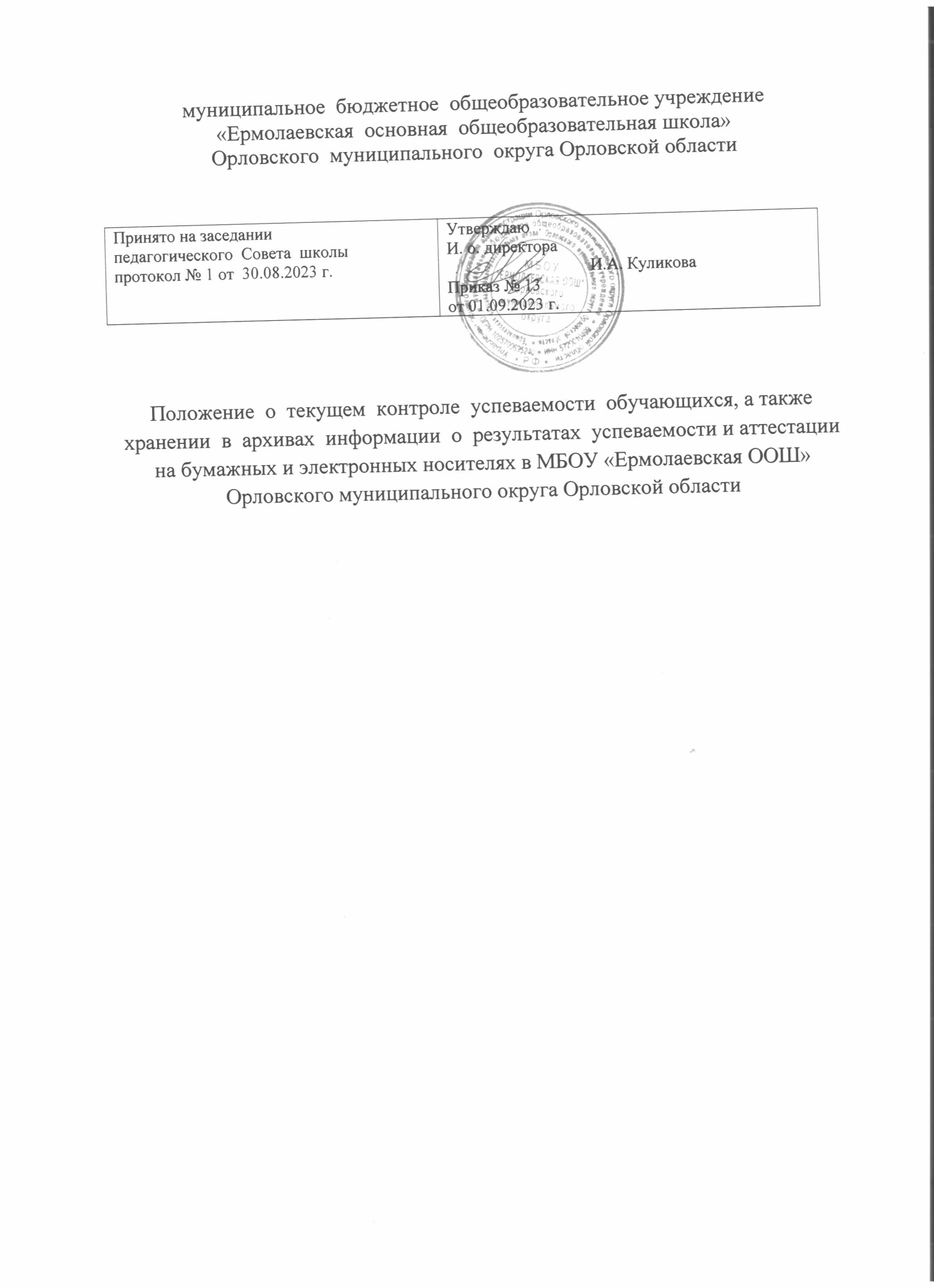                                                         1. Общие положения1.1. Настоящее «Положение о текущем контроле  успеваемости , а также хранение в архивахинформации об этих результатах на бумажных и электронных носителях» (далее - Положение) разработано в соответствии с Федеральным законом от 29 декабря 2012 г. N 273-ФЗ "Об образовании в Российской Федерации"-Федеральным государственным образовательным стандартом основного общего образования, утверждённым приказом Минобрнауки от 17.12.2010 г № 1897;- Федеральным государственным образовательным стандартом  начального  общего образования, утверждённым приказом Минпросвещения от 31.05.2021 г.№ 286;-- Федеральным государственным образовательным стандартом  начального  общего образования, утверждённым приказом Минпросвещения от 31.05.2021 г.№ 287;-- ФОП НОО, ООО, утвержденными приказами Минпросвещения от 18.05.2023№ 370; 372;- Порядком организации и осуществления образовательной деятельности по основным общеобразовательным программам – образовательным программам начального общего, основного общего и среднего общего образования, утвержденным приказом Минпросвещения от 22.03.2021 № 115;- СП 2.4.3648-20 «Санитарно – эпидемиологические требования к организации воспитания и  обучения, отдыха и оздоровления детей и молодежи»;-СанПиН 1.2.3685-21 "Гигиенические нормативы и требования к обеспечению безопасности и (или) безвредности для человека факторов среды обитания»(далее- «Гигиенические нормативы СанПиН 1.2.3685-21 ";- уставом ОО;- основными образовательными программами (ООП) начального общего, основного общего образования;- дополнительными общеобразовательными программами ОО.1.2. Настоящее Положение определяет формы, периодичность и порядок текущего контроля успеваемости обучающихся при освоении ими основных общеобразовательных программ начального, основного общего образования, а также порядок ликвидации академической задолженности.1.3. Внутренняя оценка включает: стартовую диагностику; текущую, тематическую оценку, промежуточную аттестацию и итоговую оценку; психолого-педагогическое наблюдение; внутренний мониторинг образовательных достижений обучающихся.1.4. Результаты текущего контроля успеваемости и промежуточной аттестации, выраженные в баллах выставляются в ЭЖ, ЭД обучающихся в соответствии с Положением о ведении электронного классного журнала, электронного дневника в ИСОУ «Виртуальная школа» в муниципальном бюджетном общеобразовательном учреждении «Ермолаевская  основнаяобщеобразовательная школа» Орловского муниципального округа Орловской области, а также используются по итогам самообследования.1.5. Текущий контроль успеваемости по отдельным частям учебного предмета или учебному предмету в целом, курсу, дисциплине (модулю) образовательной программы проводится в рамках часов, отведенных учебным планом(индивидуальным учебным планом) на соответствующие части образовательной программы.2. Содержание, формы и порядок текущего контроля успеваемостиобучающихся2.1. Текущий контроль успеваемости обучающихся проводится в течение года в целях:- оценки динамики индивидуальных достижений обучающихся и степени освоения образовательной программы соответствующего уровня общего образования в течение учебного года по учебным предметам, курсам, дисциплинам (модулям) учебного плана образовательной программы;- оценки соответствия результатов освоения образовательных программ требованиям ФГОС;- проведения обучающимся самооценки, коррекции рабочих программ учебных предметов, курсов, дисциплин (модулей) в зависимости от анализа качества, темпа и особенностей освоения изученного материала;- предупреждения неуспеваемости.2.2. Текущий контроль успеваемости проводится для всех обучающихся школы, за исключением лиц, осваивающих основную образовательную программу в форме семейного образования либо обучающихся по не имеющей государственной аккредитации образовательной программе, зачисленных в школу для прохождения промежуточной и государственной итоговой аттестации, а также обучающихся заочной формы обучения.2.3. При проведении текущего контроля учитель имеет право на свободу выбора процедур и методов оценки достижений обучающихся по предмету.2.4. Учитель обязан:- ознакомить обучающихся с системой текущего контроля и нормами оценок по преподаваемому предмету в начале учебного года;- своевременно довести до сведения обучающихся отметку текущего контроля, сопроводив её необходимыми рекомендациями, и выставить отметку по пятибалльной системе в ЭЖ и ЭД обучающегося.2.5. Текущий контроль успеваемости обучающихся осуществляется педагогическим работником, реализующим соответствующую часть образовательной программы, самостоятельно.2.6. Текущий контроль успеваемости осуществляется поурочно и (или) по темам в соответствии с тематическим планированием рабочей программы учебного предмета, курса, дисциплины (модуля) с учетом требований федерального государственного образовательного стандарта соответствующего уровня общего образования, индивидуальных особенностей обучающихсякласса, содержанием образовательной программы, используемых образовательных технологий в формах:- письменной работы (тест, диктант, изложение, сочинение, реферат, эссе, контрольные, проверочные, самостоятельные, лабораторные и практическиеработы);- устного ответа, в том числе в форме опроса, защиты проекта, реферата или творческой работы, работы на семинаре, коллоквиуме, практикуме;- диагностики образовательных достижений обучающихся (стартовой, промежуточной, итоговой);- иных формах, предусмотренных учебным планом (индивидуальным учебным планом).2.7. Текущий контроль успеваемости осуществляется в два этапа:- 1 этап – само- и взаимоконтроль, осуществляемый на всех учебных занятиях;- 2 этап – система контроля учителя, планируемая им до начала изучения темы на основе рабочей программы учебного предмета, курса, дисциплины (модуля).2.8. Текущий контроль успеваемости обучающихся 1-го класса в течение учебного года осуществляется без балльного оценивания занятий обучающихся и домашних заданий. Основной формой текущего контроля успеваемости является мониторинг образовательных достижений обучающихся на выявление индивидуальной динамики от начала учебного года к его концу с учетом личностных особенностей и индивидуальных достижений обучающегося затекущий и предыдущие периоды. Результаты и динамика образовательных достижений каждого обучающегося фиксируются педагогическим работником в листе индивидуальных достижений по учебному предмету.2.9. Текущий контроль успеваемости во втором и последующих классах осуществляется по пятибалльной системе оценивания. Для письменных работ,результат прохождения которых фиксируется в баллах или иных значениях,разрабатывается шкала перерасчета полученного результата в отметку по пятибалльной шкале. Шкала перерасчета разрабатывается с учетом уровнясложности заданий, времени выполнения работы и иных характеристикписьменной работы.2.10. Текущий контроль успеваемости обучающихся, нуждающихся в длительном лечении, для которых организовано освоение основных общеобразовательных программ на дому, осуществляют педагогические работники школы. Отметки по установленным формам текущего контроля успеваемости обучающихся фиксируются в журнале обучения на дому.2.11. Текущий контроль успеваемости обучающихся, нуждающихся в длительном лечении, для которых организовано освоение основныхобщеобразовательных программ в медицинской организации, осуществляется данной организацией. Результаты успеваемости подтверждаются справкой об обучении в медицинской организации и учитываются в порядке ,предусмотренном локальным нормативным актом школы.2.12. Текущий контроль успеваемости в рамках внеурочной деятельности определятся ее моделью, формой организации занятий и особенностями выбранного направления внеурочной деятельности. Оценивание достижения планируемых результатов внеурочной деятельности обучающихся осуществляется в порядке и на условиях, установленных локальнымнормативным актом школы. 2.13. При организации образовательной деятельности с использованием электронного обучения и дистанционных образовательных технологий взаимодействие между педагогом и обучающимся может происходить в oнлайн- и (или) офлайн-режиме.2.14. В рамках текущего контроля педагогические работники вправе:- проводить онлайн-опросы на информационной платформе «Учи.ру», в Skype или Zoom;- проводить тестирование, контрольные работы;- давать обучающимся задания в виде реферата, проекта, исследования с последующим выставлением отметки в электронный журнал.2.15. Текущий контроль успеваемости обучающихся, нуждающихся в длительном лечении, для которых организовано освоение ООП в медицинской организации, осуществляется данной организацией. Результаты успеваемости подтверждаются справкой об обучении в медицинской организации и учитываются в порядке, предусмотренном локальным нормативным актомшколы..16. Текущий контроль успеваемости в рамках внеурочной деятельности определятся ее моделью, формой организации занятий и особенностями выбранного направления внеурочной деятельности в соответствии с рабочей программой курса внеурочной деятельности, ООП соответствующего уровня общего образования. Оценивание планируемых результатов внеурочной деятельности обучающихся осуществляется в порядке и на условиях, установленных локальным нормативным актом школы.3. Порядок осуществления контроля учителем3.1. Контроль учителя осуществляется в соответствии с рабочей программойучебного предмета, курса, дисциплины (модуля).3.2. Контроль учителя проводится во всех классах по всем предметам.3.3. В целях создания условий, отвечающих физиологическим особенностямобучающихся, не допускается проведение текущего контроля успеваемости:- в первый учебный день после каникул для всех обучающихся школы;- в первый учебный день после длительного пропуска занятий для обучающихся, не посещавших занятия по уважительной причине;- на первом и последнем уроках, за исключением тех уроков, которыепроводятся один раз в неделю.Не допускается проведение:- более одной контрольной работы в день для одного класса.3.4. Материал для контроля учитель берёт из оценочного материала, являющегося частью рабочей программы по предмету.3.5. Проверка письменных работ осуществляется учителем в соответствии с Положением о проверке тетрадей.3.6. Письменные работы диагностического характера (самостоятельные работы) после анализа и оценивания не требуют обязательного выставления отметок в классный электронный журнал.3.7. Результаты оценивания выполненных обучающимися письменных работ должны выставляться не позднее 5 рабочих дней со дня их проведения в соответствии с принятыми в образовательном учреждении правилами оценки работ.3.8. Результаты контроля учителя (в форме письменных работ) обсуждаются наследующем после завершения проверки уроке, с выполнением работы надошибками.3.9. Обучающиеся, пропустившие занятия и не освоившие часть материала,выполняют контрольную работу в облегченной форме.3.10. При неудовлетворительных результатах текущего контроля знанийучителя – предметники обязаны проводить дополнительные индивидуальныезанятия по отдельным разделам учебного предмета.3.11. Педагогический работник, проводящий текущий контроль успеваемости, обеспечивает повторное написание письменной работы обучающимися, получившими неудовлетворительную оценку за четвертную письменную работу, и проведение текущего контроля успеваемости по итогам четверти для отсутствовавших ранее обучающихся3.12. До момента проведения промежуточной аттестации обучающемуся должна быть предоставлена возможность отработки неусвоенных тем.3.13. Успеваемость обучающихся, занимающихся по индивидуальному учебному плану (обучающиеся на дому по состоянию здоровья), подлежит текущему контролю только по предметам, включённым в этот план с учётом особенностей освоения образовательной программы, предусмотренных индивидуальным учебным планом.3.14. Обучающиеся, пропустившие по независящим от них обстоятельствам 2/3 учебного времени, не аттестуются по итогам четверти. Вопрос об аттестации таких обучающихся решается педагогическим советом учреждения в индивидуальном порядке.3.15. Отметки за четверть по каждому учебному предмету, курсу, дисциплине(модулю) и иным видам учебной деятельности, предусмотренным учебным планом, определяются как среднее арифметическое текущего контроля успеваемости, включая четвертную письменную работу, и выставляются всем обучающимся школы в журнал успеваемости целыми числами в соответствии с правилами математического округления. При выставлении отметок за четвертьследует руководствоваться следующими правилами:- оценка «5» ставится, если средний балл составляет от 4,5 до 5;- оценка «4» ставится, если средний балл составляет от 3,5 до 4,49;- оценка «3» ставится, если средний балл составляет от 2,5 до 3,49;- оценка «2» ставится, если средний балл ниже 2,49.3.16. За четверть у обучающегося в журнале должно быть выставлено не менее- 3 (трех) текущих отметок при изучении предмета в рамках 1 (одного) часа внеделю;- 5 (пяти) текущих отметок при изучении предмета в рамках 2 (двух) часов внеделю;- 7 (семи) текущих отметок при изучении предмета в рамках 3 (трех) и болеечасов внеделю.3.17. Формы, периодичность, а также количество обязательных мероприятий в рамках текущего контроля успеваемости обучающихся учитель определяет самостоятельно в соответствии с рабочей программой по учебному предмету (курсу), с учетом контингента обучающихся, содержания учебного материала и используемых им образовательных технологий.3.18. На основании четвертных отметок и отметок по промежуточной аттестации выставляется годовая отметка, которая определяется как среднее арифметическое и выставляется целыми числами в соответствии с правилами математического округления.3.19. Объем домашних заданий по всем учебным предметам регламентируется Положением о домашнем задании в муниципальном бюджетном общеобразовательном учреждении  «Ермолаевская  основная общеобразовательная школа» Орловского муниципального округа Орловской области.3.20. Расписание учебных занятий составляется с учетом дневной и недельной динамики умственной работоспособности обучающихся и шкалы трудности учебных предметов. Образовательная недельная нагрузка распределяется равномерно в течение учебной недели, при этом объем максимально допустимой нагрузки в течение дня должен соответствовать Санитарно-эпидемиологическим требованиям и правилами Гигиеническим нормативам.3.21. Родители (законные представители) обучающихся имеют право:- на просмотр дневника обучающегося из своего личного кабинета, а также, в зависимости от сервисов информационной системы «Электронный журнал/дневник», могут подписаться на мобильную услугу - SMS-рассылку оценок (отметок), или на рассылку информации электронного дневника на адрес персональной электронной почты;- формирование выписок в бумажной форме из «Электронного журнала/дневника» для предоставления их родителям (законным представителям) обучающихся, не имеющим доступа к  средствам вычислительной техники и интернету, либо отказавшимся от получения информации в электронной форме;- на получение отчетности об уровне освоения обучающимся основных образовательных программ начального общего, основного общего образования («Электронный журнал/дневник»);- о пропущенных уроках (занятиях) с указанием тем программного материала по каждому обучающемуся для реализации комплексных, индивидуально ориентированных коррекционных мероприятий;- о неудовлетворительных оценках (отметках) с указанием тем программного материала по каждому обучающемуся для реализации комплексных индивидуально ориентированных коррекционных мероприятий.3.22. Контроль успеваемости обучающихся, оставленных на повторное обучение, проводится педагогическим работником в общем порядке.4. Порядок осуществления само- и взаимоконтроля4.1. Само- и взаимоконтроль осуществляют обучающиеся.4.2. Само- и взаимоконтроль проводится на основе принятых критериев оценки, в форме взаимных проверок, в виде консультацией с учителем.4.3. Само- и взаимоконтроль проводится во всех классах, по всем предметам в соответствии с планами уроков, разработанными учителем.4.4. Проверяющий назначается учителем или выбирается проверяемым учеником.4.5. Подготовка к само- и взаимоконтролю осуществляется в процессе учебных занятий.4.6. Материал для само- и взаимоконтроля обычно готовится учителем, но также может выбираться проверяющим учеником.4.7. Результаты само- и взаимоконтроля обсуждаются на том же или на следующем уроке.5. Порядок проведения стартовой диагностики и текущей оценки5.1. Стартовая диагностика проводится в начале освоения уровня общегообразования или в первый год изучения предмета на уровне ООО и выступает точкой отсчета для оценки динамики образовательных достижений обучающихся. По усмотрению педагога стартовая диагностика может проводиться с целью оценки готовности к изучению отдельных разделов предмета. Результаты стартовой диагностики – основание для корректировкиучебных программ и индивидуализации учебного процесса.Объектом оценки являются: структура мотивации, сформированность учебной деятельности, владение универсальными и специфическими для основных учебных предметов познавательными средствами, в том числе:средствами работы с информацией, знако- символическими средствами,логическими операциями.Стартовая диагностика может проводиться также учителями с целью оценки готовности к изучению отдельных предметов (разделов). Результаты стартовой диагностики являются основанием для корректировки учебных программ и индивидуализации учебной деятельности.5.2. Одновременно стартовая диагностика выполняет функцию первичного среза знаний, умений, компетенций обучающихся класса по предмету и определения перспектив дальнейшего обучения каждого ученика и класса в целом с целью сопоставления этих результатов с предшествующими и последующими показателями и выявления результативности работы с классом.5.3. Являясь составной частью внутренней системы оценки качества образования, стартовая диагностика в сочетании с другими формами контроля, которые организуются в течение учебного года, обеспечивает объективную оценку качества работы каждого учителя независимо от контингентаобучающихся и их предшествующей подготовки, т. к. результаты каждого ученика и класса в целом сравниваются с их собственными предшествующим показателями. Время на проведение стартовой диагностики предоставляется в зависимости от количества часов, которые отводятся на изучение данного предмета в классе:•10–20 мин при одно-двух часовых курсах;• 20–45 мин, если на изучение предмета в неделю отводится 3 ч или более.5.4. Стартовая проверочная работа может проводиться во всех классах, начиная со второго, по всем основным предметам после повторения учебного материала прошлого года, организованного учителем на нескольких первых уроках или в ходе сопутствующего повторения при изучении нового материала.5.5. Время на проведение стартовой проверочной работы - 40 минут.Стартовая проверочная работа предполагает выставление оценок.5.6. Форму проведения стартовой диагностики и стартовой проверочной работы определяет учитель в зависимости от подготовленности класса (тест, контрольная работа, диктант и т.д.).5.7. Количество заданий определяется временем на выполнение работы и степенью сложности задания.5.8. Ученик справился с работой, если он выполнил не менее 50% заданий.5.9. По результатам стартового контроля из числа учащихся, выполнивших менее 50% заданий, формируются группы учебного риска и определяются меры по ликвидации пробелов в знаниях, умениях и компетенции учащихся на уроках и в рамках индивидуальной работы с отстающими учащимися .5.10. Тексты работ и работы учащихся хранятся в учебной части в течение одного учебного года. Анализ работы составляется учителем на специальном бланке. 5.11. По результатам стартовой диагностики и стартовой проверочной работы составляются аналитические справки, которые используются в дальнейшем в рамках мониторинга качества образования, в том числе качества преподавания.5.12. В аналитической справке выводится важный показатель – уровень готовности класса к дальнейшему обучению, который определяется на заседании методического объединения коллегиально с учетом индивидуальных достижений учащихся и предшествующей годовой аттестации.5.13. Тематическая оценка – разновидность текущей оценки уровня достижениятематических планируемых результатов по учебному предмету.5.14. Мероприятия стартовой диагностики включаются в единый график оценочных процедур школы.6. Специальные условия проведения текущего контроля успеваемости обучающихся с ОВЗ6.1. Специальные условия проведения текущей (по итогам освоения АООП ) аттестации обучающихся с ОВЗ включают:- особую форму организации аттестации (в малой группе, индивидуальную) с учетом особых образовательных потребностей и индивидуальных особенностей обучающихся с ОВЗ;- привычную обстановку в классе (присутствие своего учителя, наличие для обучающихся мнестических опор: наглядных схем, шаблонов общего хода выполнения заданий);- присутствие в начале работы этапа общей организации деятельности;- адаптирование инструкции с учетом особых образовательных потребностей и индивидуальных трудностей обучающихся с ОВЗ: 1) упрощение формулировок по грамматическому и семантическому оформлению; 2) упрощение многозвеньевой инструкции посредством деления ее на короткие смысловые единицы, задающие поэтапность (пошаговость) выполнения задания; 3) в дополнение к письменной инструкции к заданию при необходимости она прочитывается педагогом вслух в медленном темпе с четкими смысловыми акцентами;- при необходимости адаптирование текста задания с учетом особых образовательных потребностей и индивидуальных трудностей обучающихся с ОВЗ (более крупный шрифт, четкое отграничение одного задания от другого; упрощение формулировок задания по грамматическому и семантическому оформлению, картинный план и др.);- при необходимости предоставление дифференцированной помощи:стимулирующей (одобрение, эмоциональная поддержка), организующей (привлечение внимания, концентрирование на выполнении работы, напоминание о необходимости самопроверки), направляющей (повторение и разъяснение инструкции к заданию);- увеличение времени на выполнение заданий;- возможность организации короткого перерыва (10–15 минут) при нарастании в поведении ребенка проявлений утомления, истощения.7. Расчет отметок за четверть и год7.1. Отметки за четверть по каждому учебному предмету, курсу, модулю определяются как среднее арифметическое отметок текущего контроля успеваемости и выставляются всем обучающимся школы, начиная с 2-го класса, в электронном журнале успеваемости целыми числами в соответствии с правилами математического округления.7.2. Обучающимся, пропустившим по уважительной причине, подтвержденной соответствующими документами, более 50 процентов учебного времени, отметка за четверть выставляется на основе результатов письменной работы или устного ответа педагогическому работнику в формах, предусмотренных для текущего контроля успеваемости, по пропущенному материалу.7.3. Годовые отметки по каждому учебному предмету, курсу, модулю определяются как среднее арифметическое четвертных отметок и отметки по результатам годовой письменной работы и выставляются всем обучающимся школы, начиная с 2-го класса, в электронный журнал успеваемости целыми числами в соответствии с правилами математического округления.7.4. Неудовлетворительная годовая отметка по учебному предмету, курсу, модулю в журнал успеваемости не выставляется и свидетельствует о недостижении планируемых предметных результатов и универсальных учебных действий, что исключает перевод обучающегося в следующий класс.8. Порядок хранения в архивах информации о результатах успеваемости, аттестации на бумажных и электронных носителях в МБОУ «Ермолаевская ООШ» Орловского муниципального округа8.1. Индивидуальный учет результатов освоения обучающимся основной образовательной программы осуществляется на бумажных и электронных носителях в формах утвержденных приказом директора образовательного учреждения.8.2. К обязательным бумажным носителям индивидуального учета результатов освоения обучающимся основной образовательной программы относятся личные дела обучающихся, книга регистрации выданных документов об основном общем образовании , аттестаты об окончании основного общего образования, портфолио обучающихся .8.3. К обязательным электронным носителям индивидуального учета результатов освоения обучающимся основной образовательной программы относится ЭЖ.8.4. В классных электронных журналах отражается балльное текущее, промежуточное и итоговое (годовое) оценивание результатов освоения обучающимся основной образовательной программы.8.5. Результаты итогового оценивания обучающегося по предметам учебного плана по окончанию основной образовательной программы основного общего образования в 9 классе заносятся в книгу регистрации выданных документов об основном общем образовании и выставляются в аттестат о соответствующем образовании. Портфолио обучающегося начальных классов является одной из составляющих «портрета выпускника и играет важную роль при переходе ребёнка в 5 класс для определения вектора его дальнейшего развития и обучения. При переходе ребёнка из одного образовательного учреждения в другое портфолио выдаётся на руки родителям (законным представителям).8.7. К необязательным бумажным и электронным носителям индивидуального учета результатов освоения обучающимся основной образовательной программы относятся личные и электронные дневники обучающихся, тетради для контрольных работ, а также другие бумажные и электронные персонифицированные носители.8.8. Наличие (использование) необязательных бумажных и электронныхносителей индивидуального учета результатов освоения обучающимся основной образовательной программы может определяться решением администрации образовательного учреждения, педагогом, решением педагогического совета, заместителя директора учреждения, родительским собранием.8.9. Порядок хранения в архивах информации о результатах успеваемости, аттестации на бумажных и электронных носителях регламентируется следующими документами:- Системы ведения журналов успеваемости учащихся в электронном виде в ОУ РФ 2012г. - часть 1., Системы ведения журналов успеваемости учащихся в электронном виде в ОУ РФ 2012г - часть 2- Законом от 27.07 2006 г. № 152-ФЗ "О персональных данных".- Законом от 27.07. 2006 г. № 149 - ФЗ "Об информации, информационныхтехнологиях и защите информации".- Федеральным законом от 19 декабря 2005 г. N 160-ФЗ "О ратификацииКонвенции Совета Европы о защите физических лиц при автоматизированной обработке персональных данных"- Конвенцией Совета Европы о защите физических лиц приавтоматизированной обработке персональных данных".-Положением об обработке персональных данных обучающихся муниципального бюджетного общеобразовательного учреждения «Ермолаевская основная общеобразовательная школа»Орловского муниципального округа Орловской области и третьих лиц.- Приказом "О наделении правами доступа к персональным данным иназначении ответственных по защите персональных данных". Срок действия Положения не ограничен. При изменении законодательства, в акт вносятся изменения в установленном порядке